Anmeldungzur Ehrung für Verdienste in der Heimatpflege durch Verleihung der Ehrennadel am 27. April 2023 um 17.00 Uhr in Obrigheim	      Absender: ___________________________________________			          Name		             ___________________________________________			          Straße		             ___________________________________________			          Postleitzahl und Wohnort		             ___________________________________________			          E-Mail und TelefonBei einer Teilnahme bitten wir um Rücksendung des Anmeldeformulars oder Rückmeldung per Mail über die im Briefkopf angegebene E-Mail-Adressebis 12. April 2023.Wählen Sie die Anmeldung per Mail, bitten wir Sie, Ihr Einverständnis zur Veröffentlichung von Fotos ausdrücklich zu erklären.Sollten Sie keine Veröffentlichung von Fotos wünschen, müssen Sie den Fotografen oder die Geschäftsstelle ausdrücklich darauf hinweisen.VersandhinweisDiese Rückmeldung erhalten alle Geladenen von Mitgliederversammlung und Ehrennadelverleihung außer Vorstände und Beiräte.In der Einladung von Vorstände und Beiräten wird Kommen und Einverständnis vorausgesetzt.Arbeitskreis Heimatpflege Regierungsbezirk Karlsruhe e.V.Arbeitskreis Heimatpflege Regierungsbezirk Karlsruhe e.V.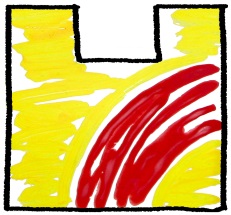 Arbeitskreis HeimatpflegeRegierungsbezirk Karlsruhe e.V.Schlossplatz 1-376131 KarlsruheArbeitskreis HeimatpflegeRegierungsbezirk Karlsruhe e.V.Schlossplatz 1-376131 KarlsruheKarlsruhe, den 16.03.2023Frau MeergrafRegierungspräsidium Karlsruhe76247 Tel. : 0721 / 926 - 2326Fax-Nr.: 0721/93340220Mail: doris.meergraf@rpk.bwl.deKarlsruhe, den 16.03.2023Frau MeergrafRegierungspräsidium Karlsruhe76247 Tel. : 0721 / 926 - 2326Fax-Nr.: 0721/93340220Mail: doris.meergraf@rpk.bwl.deIch nehme teil und bringe_______Personen mitIch bin mit der Veröffentlichung von Fotos auf der Vereins-Homepage und im Vereinsmagazin Hierzuland einverstanden.__________________________________________Ort, Datum und Unterschrift